BrandshutzklappenAusschreibungstextProduktnameCR2BeschreibungDer unterstehende Ausschreibungstext beschreibt die generellen Eigenshaften des Produkts.Texte für Varianten werden auf Anfrage gerne zu Verfügung gestelt.Brandschutzklappen in runder Bauform mit grossen Durchmessern und optionale Inspektionsöffnung, zum Absperren von Luftleitungen zwischen zwei Brandabschnitten. Brandschutztechnisch geprüft nach  EN 1366-2  mit CE-Kennzeichnung und Leistungserklärung nach Bauproduktenverordnung.VKF Nummer: 027095, gültig bis 31.12.2022Die funktionsfertige Einheit enthält ein feuerbeständiges Klappenblatt und eine Auslöseeinrichtung.Geeignet für Nasseinbau in massiven Wänden und Decken.Nass- und Trockeneinbau in Leichtbauwände, mit Metallständer und mit beidseitiger Beplankung. Gehäuselängen 375 mm oder 500 mm zum direkten Anschluss an Luftleitungen aus nicht brennbaren oder brennbaren Baustoffen. Thermische oder thermoelektrische Auslösung für 72 °C Auslösetemperatur.Ausführungen mit Federrücklaufantrieb zum Öffnen und Schließen der Brandschutzklappe, auch bei laufender Lüftungsanlage, unabhängig von der Nenngröße, beispielsweise zur Funktionsprüfung.(Explosionsgeschützte Ausführungen für die Zonen 1/21 and 2/22 mit Endschalter oder mit Federrücklaufantrieb in eine runde Konfiguration via CU2L PRJ/PRJ)Besondere Merkmale–  Leistungserklärung nach Bauproduktenverordnung–  Brandschutztechnisch geprüft nach  EN 1366-2 bei 500Pa–  Klassifizierung nach EN 13501-3, bis EI 120 (ve, ho, i ↔ o) S–  Entspricht der europäischen Produktnorm EN 15650–  Zulassung Z-56.4212-1010 für das  Brandverhalten–  Chemischer SchutzEpoxy Beschichtung optional verfügbar–  Minimaler Druckverlust (Optimale Luftzirkulation)	50mm Klappenblatt	Betriebsmechanismus ausserhalbs BSK Gehause–  CE und VKF Certifierte Lösung für Einbauabstände bis;	30mm zwischen BSK und Decke	30mm zwischen BSK und Wand order BSK und BSK	Basiert auf häufig verfügbares Verschlussmaterial–  Korrosionsschutz nach EN 15650 inVerbindung mit EN 60068-2-52 nachgewiesen–  Gehäuse-Leckluftstrom nach EN 1751, Klasse B und optional Klasse C	Umlaufende Dichtung für Kaltrauch–  Beliebige Luftrichtung–  Integrationsfähig in häufig verwendete ReglesystemeMaterialien und OberflächenGehäuse:–  Verzinktem StahlKlappenblatt:–  Spezial-IsolierstoffWeitere Bauteile:–  Klappenachsen und Antriebsgestänge aus Edelstahl–  Dichtungen aus Polyurethan bzw. Elastomere und GrafitErhöhte Anforderungen an den Korrosionsschutz erfüllen die Ausführungsvariantenmit Epoxy Beschichtetem Gehäuse und Klappenblatt. Beständigkeitslisten auf AnfrageTechnische Daten–  Nenngrößen: 		Diameter 315 – 630 mm–  Gehäuselängen: 		375 und 500 mm–   Betriebstemperatur: 	Max 50 °C–  Anströmgeschwindigkeit:	≤ 12 m/s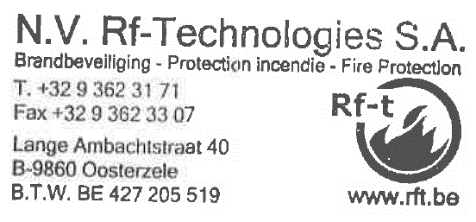 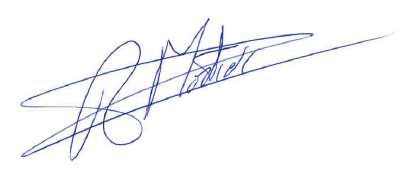 Reggy MortierNorth, Central & South-East EuropeT. +32 9 363 90 61M. +32 478 25 25 16E. reggy.mortier@rft.be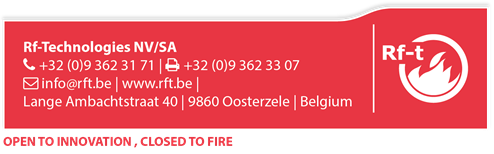 